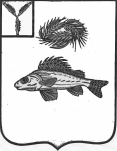 СОВЕТ НОВОКРАСНЯНСКОГОМУНИЦИПАЛЬНОГО ОБРАЗОВАНИЯ              ЕРШОВСКОГО  РАЙОНА   САРАТОВСКОЙ ОБЛАСТИРЕШЕНИЕот   14.08.2023 года                                                                           №12-20                                                                                              О внесении изменений в приложение к решению Совета Новокраснянского муниципального образования   Ершовского  района от  24.07.2017 г. № 72-134 «Об имущественной поддержке субъектов малого и среднего предпринимательства при предоставлении муниципального имущества»         Руководствуясь Федеральным Законом от 24.07.2007 года № 209-ФЗ «О развитии малого и среднего предпринимательства в Российской Федерации», Законом Саратовской области от 30.09.2009г. № 132-ЗСО «Об имущественной поддержке субъектов малого предпринимательства Саратовской области, арендующих нежилые помещения в организациях инфраструктуры поддержки субъе ктов малого предпринимательства, учрежденных органом государственной власти области, осуществляющих поддержку предпринимателей на ранней стадии их деятельности», Уставом  Новокраснянского муниципального образования, Совет  Новокраснянского муниципального образования РЕШИЛ:          1.Внести в решение Совета Новокраснянского МО от 24.07.2017 г. № 72-134 «Об имущественной поддержке субъектов малого и среднего предпринимательства при предоставлении муниципального имущества» следующие изменения, приложение №2 читать в следующей редакции:Форма перечня муниципального имущества, свободного от прав третьих лиц (за исключением имущественных прав субъектов малого и среднего предпринимательства), предусмотренного частью 4 статьи 18 Федерального закона «О развитии малого и среднего предпринимательства в РФ»2. Настоящее решение вступает в силу со дня официального опубликования (обнародования).Глава Новокраснянскогомуниципального образования                           Е.Ю. Кузнецова  №п/пНаименование имуществаИндивидуализирующие характеристики имущества Балансовая принадлежность, кадастровый номер1Помещение в нежилом здании, расположенное по адресу: с.Новая Краснянка, ул. Братиславская 20 «А» Ершовского района, Саратовской областиПомещение – 44,3 м.квМуниципальная собственность Новокраснянского МО63:13:150101:1157